Результаты опроса  педагогического составапо специальности «Информационная безопасность»2022 г.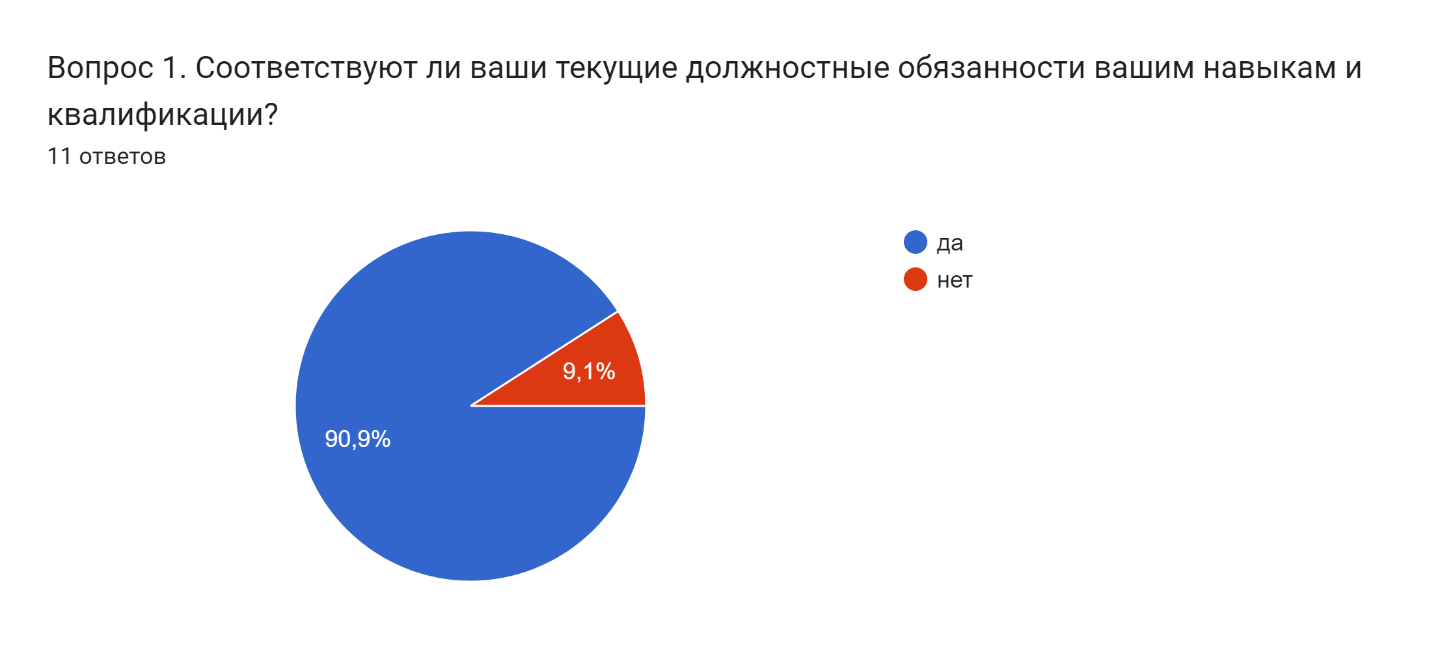 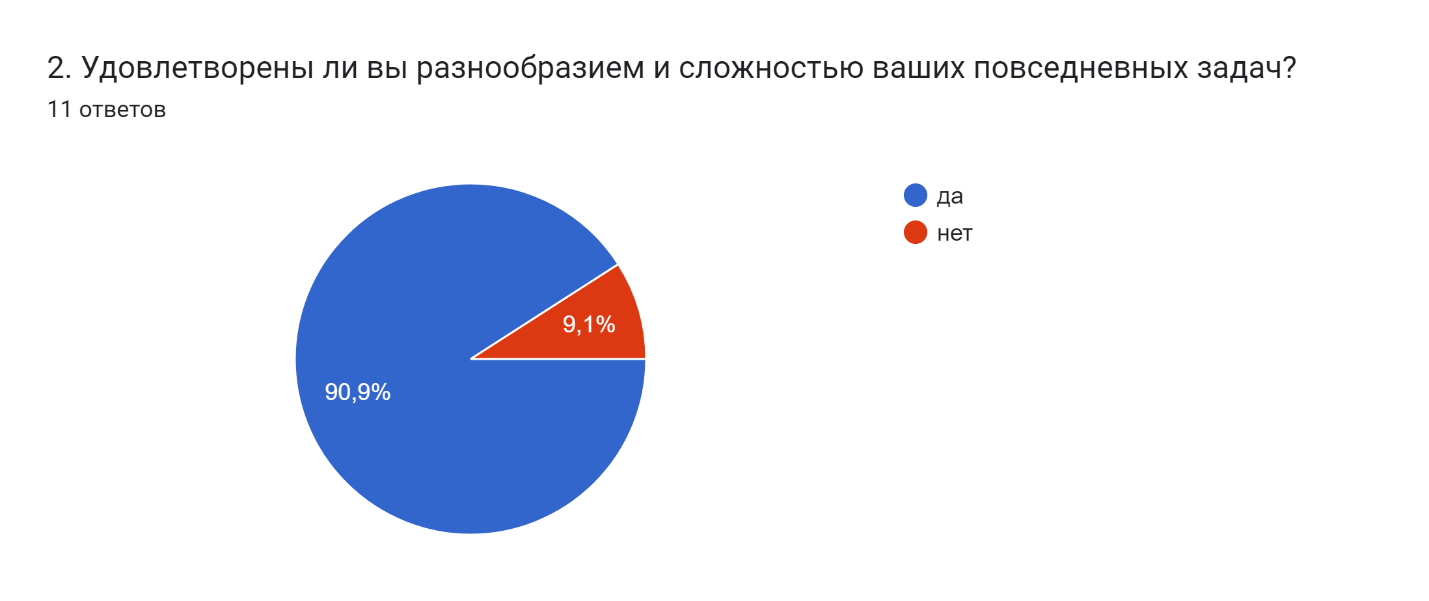 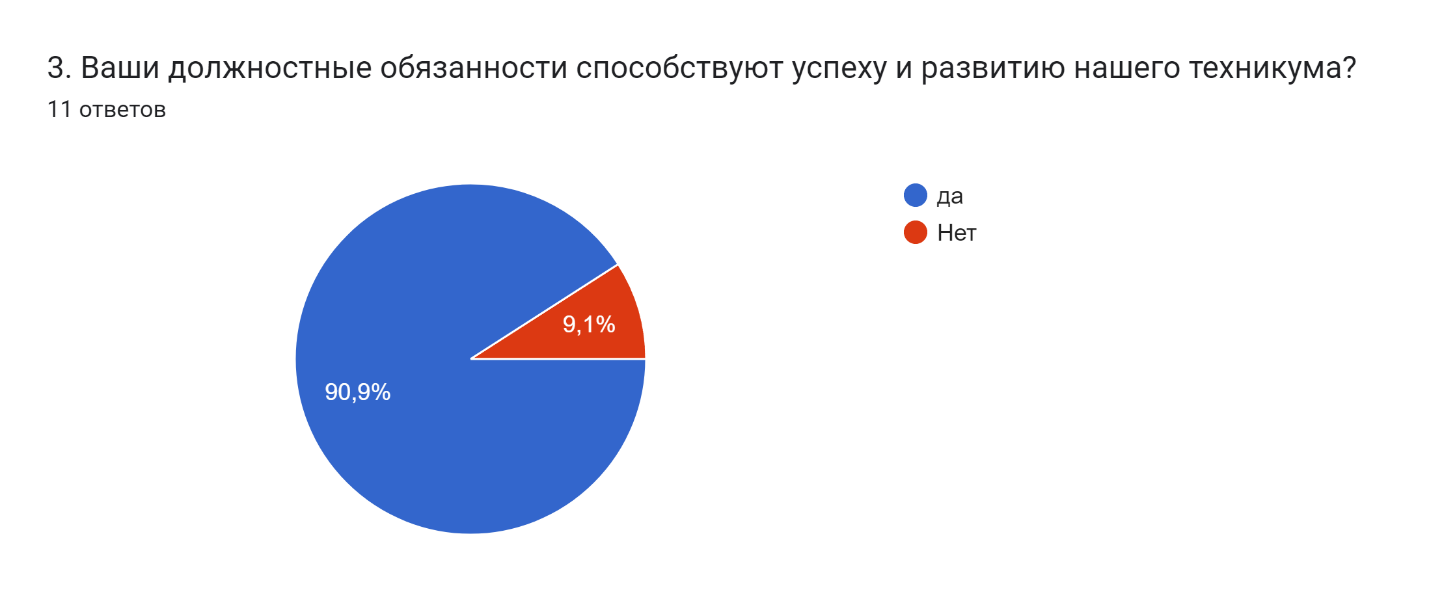 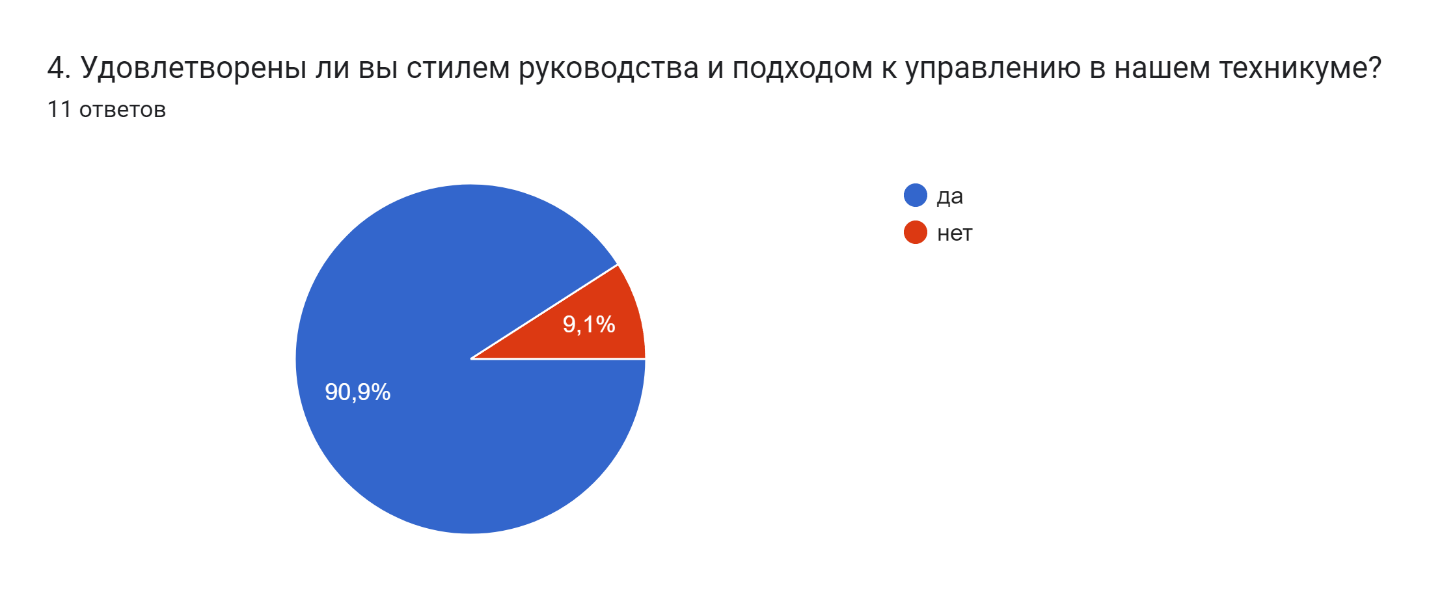 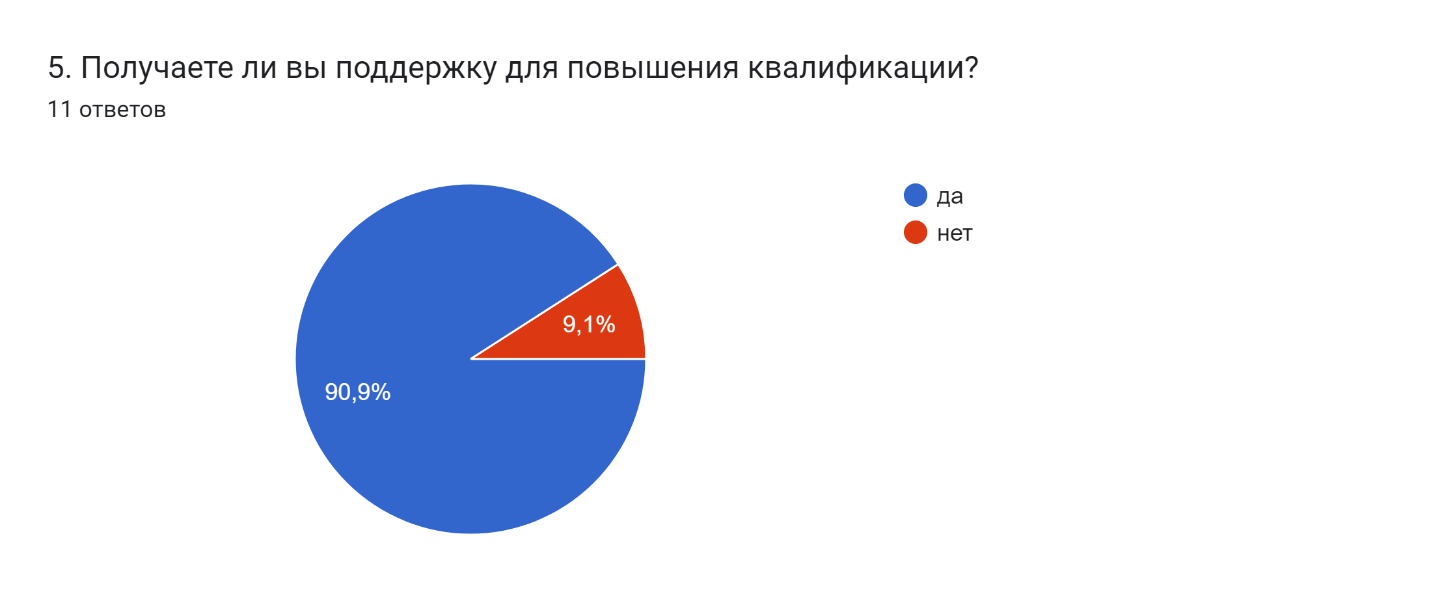 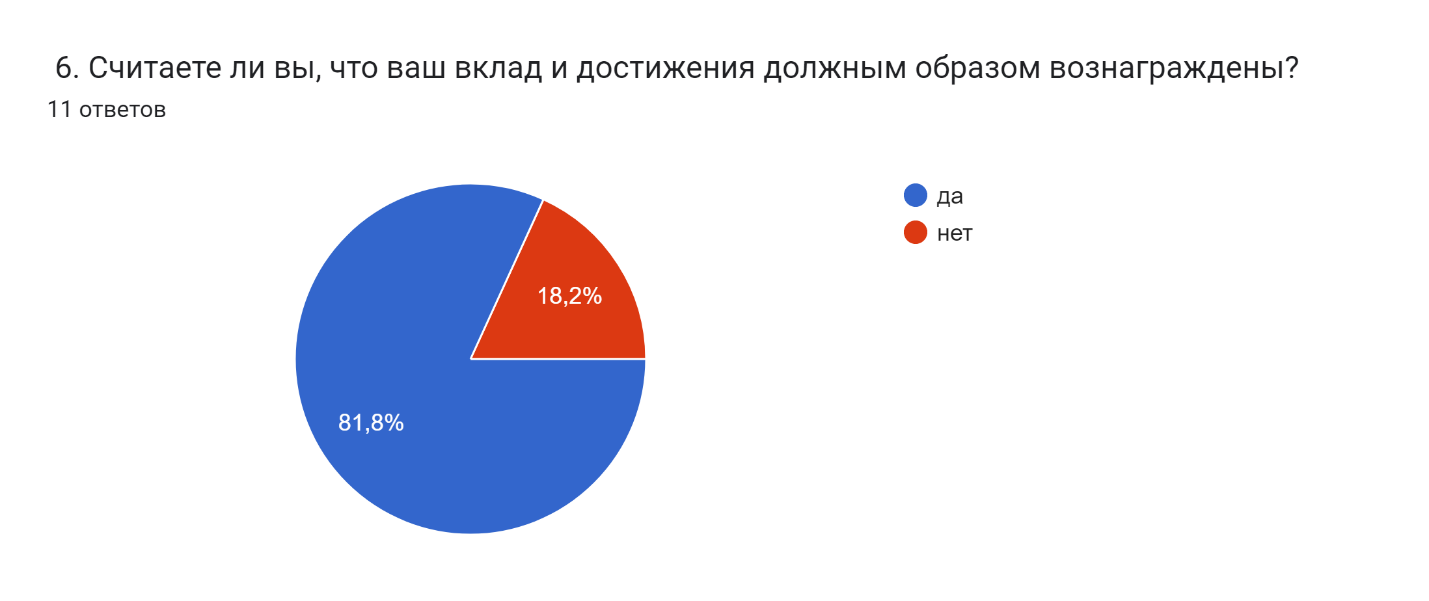 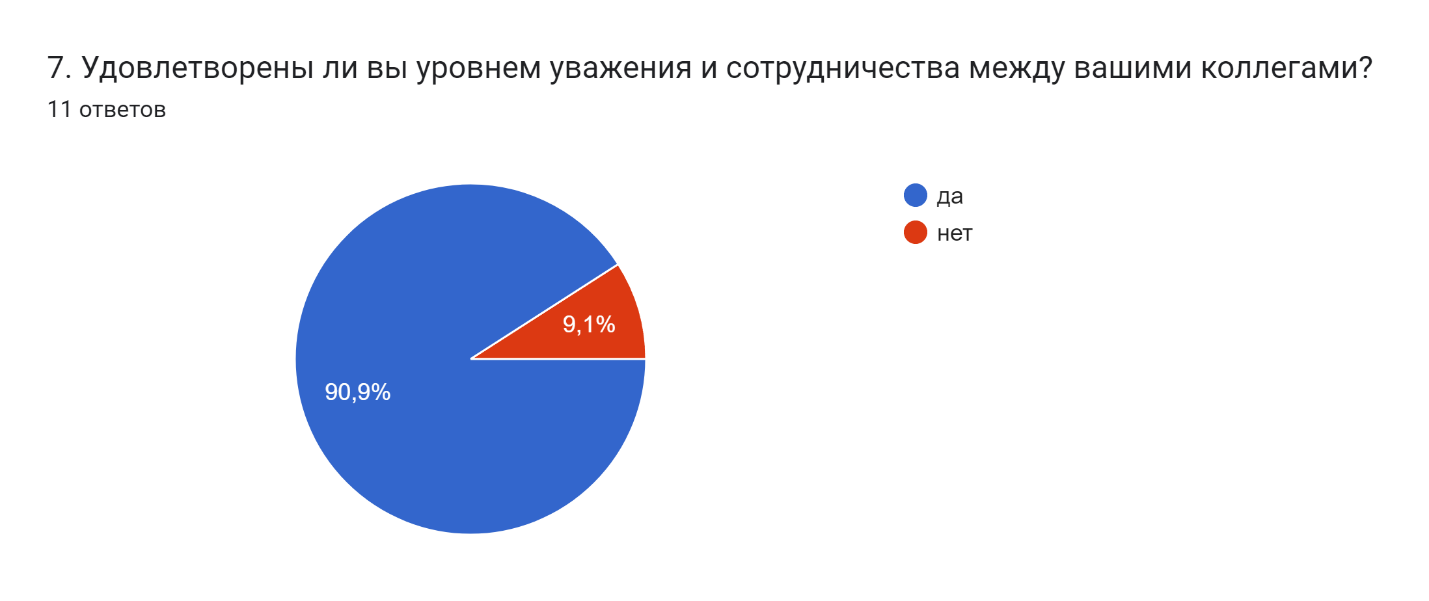 